V podstatě jsou to slova, s kterými začínáme všichni: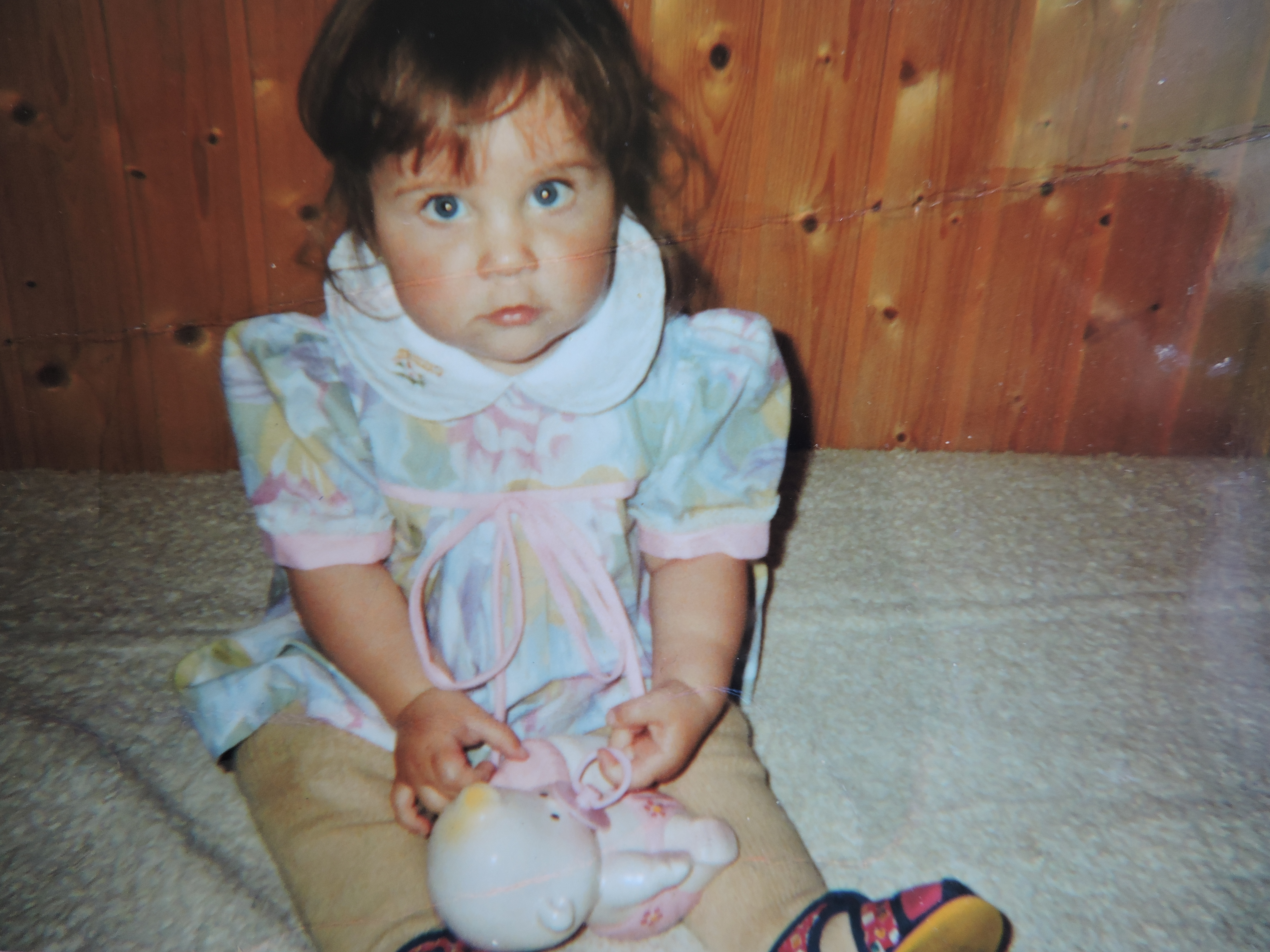 Jak je poznám?Jsou to slova, na která si mohu ukázat	      ten táta, ten dům, ten medvěd,…                            ta maminka, ta holčička, ta rybička, ta ponožka,…                            to miminko, to medvídě, to srdíčkoTEN, TA, TOPodstatná jména jsou názvy osob, zvířat, věcí, vlastností, činností a dějůVymysli slova a zapiš do správného sloupce:Podstatná jména se označují číslem 1Najdi v textu podstatná jména a označ je číslem 1 (nezapomeň na pomůcku  TEN  TA  TOMaminka hlídá Honzíka. Tatínek opravuje auto. Veverka skáče po stromech. Zuzanka a Karinka jsou veliké kamarádky. Jirka je šikovný kluk. Adámek je velikýsportovec. Kočička má čtyři krásná koťátka. Rád se dívám na televizi.názvy osob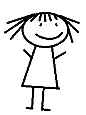 názvy zvířat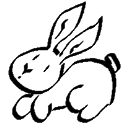 názvy věcí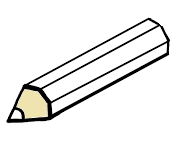 miminkopeshrnek